PROYECTO 13ACTIVIDAD N° 31. NOMBRE DE LA ACTIVIDAD: Campaña de Reciclaje	2. OBJETIVOS: Promover el uso de los recipientes mediante charlas y material impreso  que informen de como los residuos allí depositados se trasforman en nuevos productos, logrando evitar el uso de los vertederos y reduciendo el consumo de los recursos naturales. 3. FECHA: 18 de noviembre de 20164. LUGAR: Sede Panamá5. RESPONSABLES: Extensión y Asuntos Estudiantiles6. PARTICIPANTES: Todo el personal administrativo, Estudiantes y Docentes7. ESPECTATIVAS INICIALES: Creación y fabricación de elementos de apoyo para comunicar esta Campaña Institucional de Reciclaje que hacer que el mensaje llegue de manera efectiva a toda la comunidad universitaria de ISAE UNIVERSIDAD, logrando así, y con efectividad, la implementación y éxito de la misma. Estos elementos son:IMAGENSLOGANTROQUEL EN FOAN BOARD DE LA IMAGEN Y EL SLOGANBOTON (PIN CIRCULAR) CON LA IMAGEN Y EL SLOGANRECIPIENTES PARA COLOCAR LAS HOJAS DE PAPEL A REUTILIZAR Y RECICLARCALCOMANIAS PARA COLOCAR EN LOS RECIPIENTES Y ASI PODER DISTINGIRLOS CON FACILIDADCALCOMANIA PARA RECIPIENTE DE “REUTILIZAR” LLEVARÁ IMPRFESO EL TEXTO “PAPEL REUTILIZABABLE”CALCOMANIA PARA RECIPIENTE DE “RECICLAR” LLEVARÁ IMPRFESO EL TEXTO “PAPEL RECICLADO”AMBAS CALCOMANIAS LLEVARÁ ADEMAS DEL TEXTO EL LOGO DE ISAE UNIVERSIDAD , IMAGEN Y SLOGAN DE LA CAMPAÑAGUÍA PRÁCTICA PARA REDUCIR, REUTILIZAR Y RECICLAR LAS HOJAS DE PAPELGUÍA GENERAL DE RECICLAJEGUÍA PRÁCTICA DE RECICLAJE PARA EL ESTUDIANTEMURAL INFORMATIVO8. DESCRIPCION DE LA ACTIVIDAD: Se ha creado un mural informativo sobre la importancia del reciclaje, se dicto una charla para conocer más sobre esta actividad, se les hizo entrega a todo el personal administrativo de un Pin distintivo de la campaña y se coloco en los diferentes departamentos las cajas de papel reciclado y los habladores en donde se indica la utilización de las tres R (Reducir, Reutilizar y Reciclar)9. LOGROS FINALES: Se crearon y confeccionaron los elementos de campaña y se a contado con la participación de la comunidad educativa en el reciclaje, ya que los recipientes colocados para ello están siendo utilizado para este fin.10. ELEMENTOS COMPLEMENTARIOS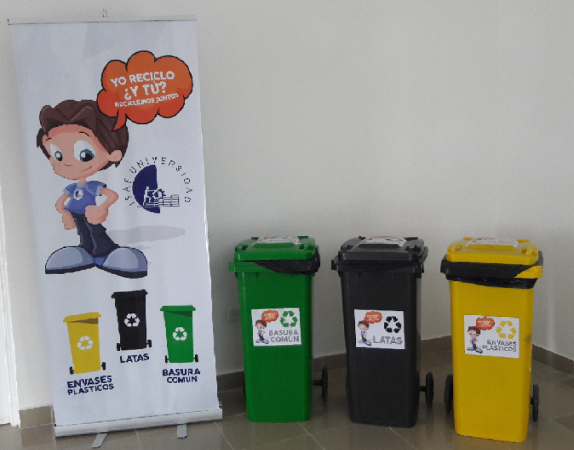 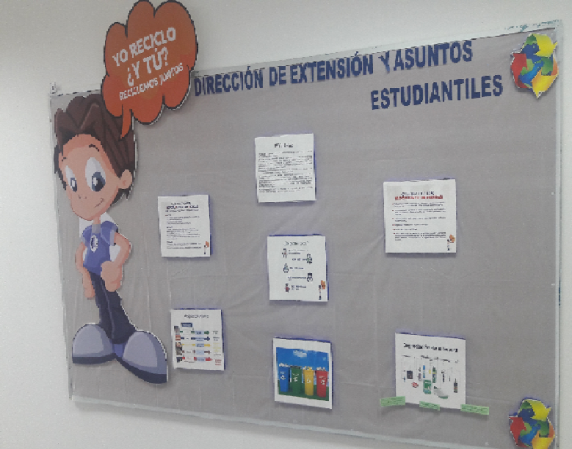 Roll up y Recipientes para Reciclajes                         Mural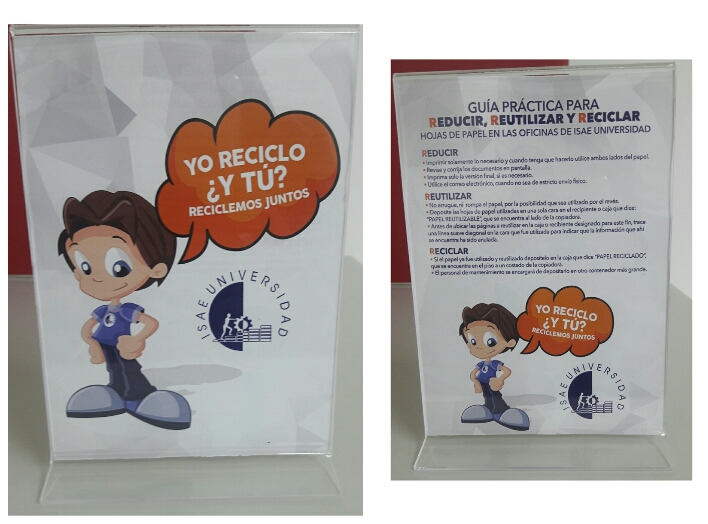 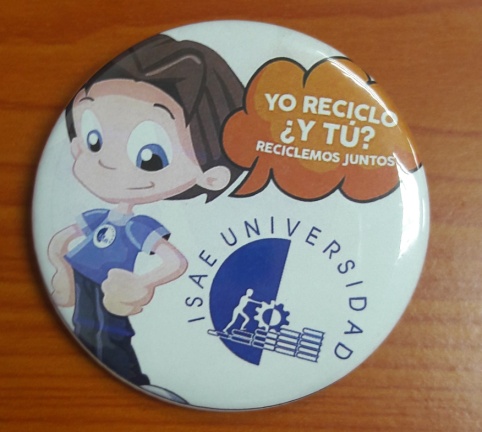 Habladores ubicados en los puestos                    Pin Distintivo                 del personal     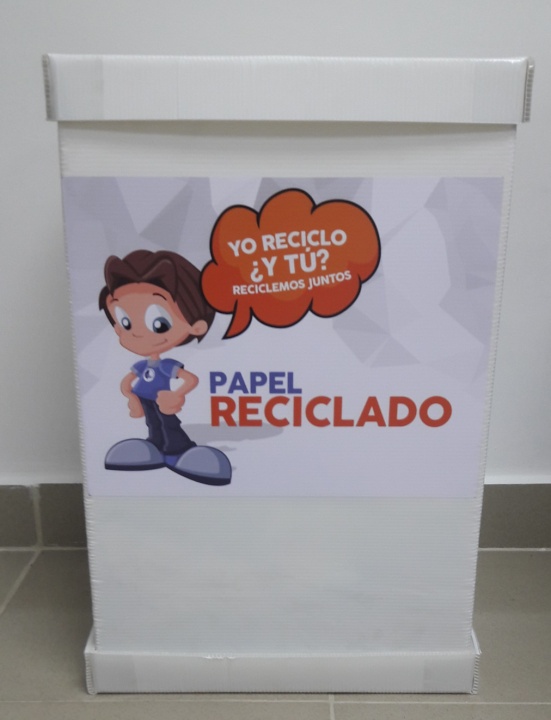 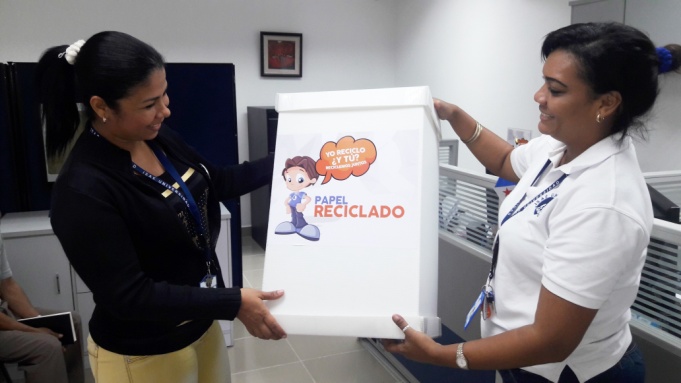 Cajas de Papel Reciclado                      Entrega de Caja de Papel Reciclado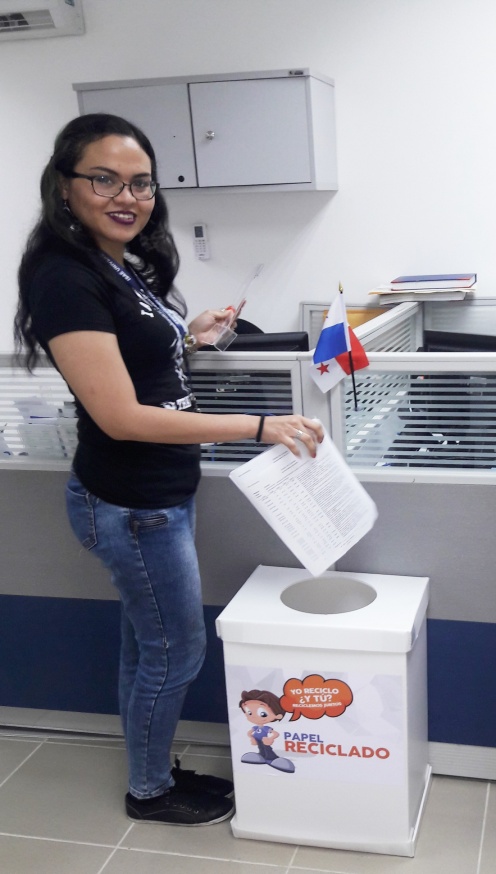 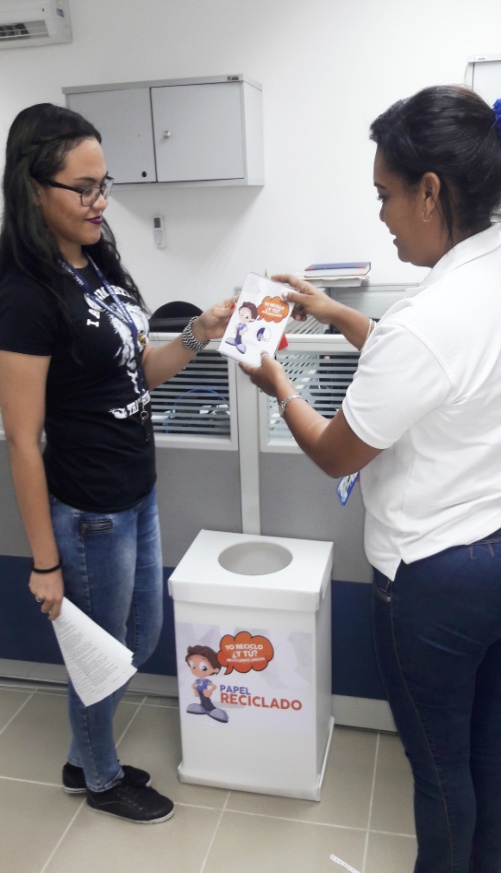 Reciclando Papel                                          Entrega de Habladores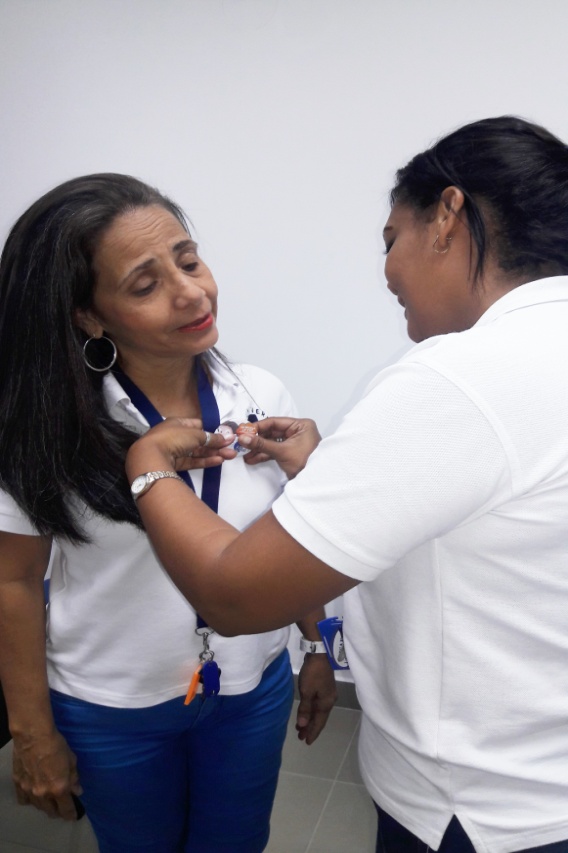 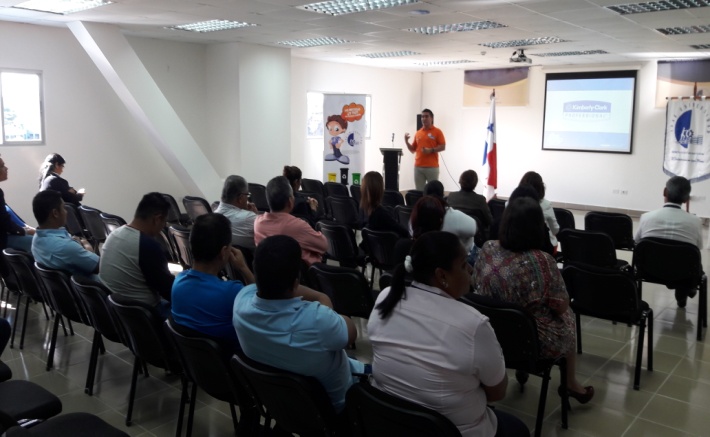 Colocación de  Pin                               Charla de Reciclaje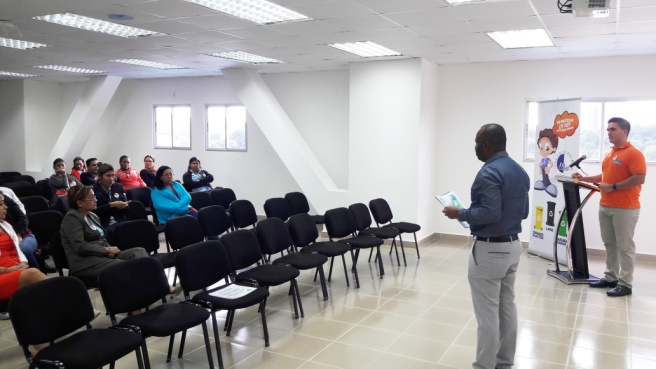 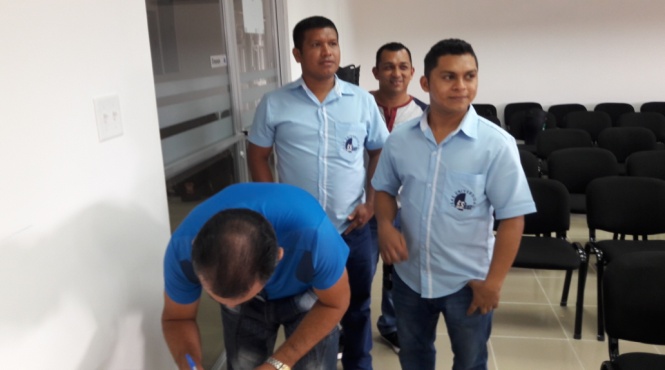 Dictando la Charla                                       Asistencia a Charla 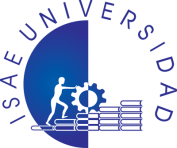 ISAE UNIVERSIDADSISTEMA DE INFORMACIÓN UNIDAD TÉCNICA DE EVALUACIÓNDIRECCIÓN DE EXTENSIÓN Y ASUNTOS ESTUDIANTILESISAE UNIVERSIDADSISTEMA DE INFORMACIÓN UNIDAD TÉCNICA DE EVALUACIÓNDIRECCIÓN DE EXTENSIÓN Y ASUNTOS ESTUDIANTILESPáginas  ISAE UNIVERSIDADSISTEMA DE INFORMACIÓN UNIDAD TÉCNICA DE EVALUACIÓNDIRECCIÓN DE EXTENSIÓN Y ASUNTOS ESTUDIANTILESFecha 2016